 Профилактика гриппа 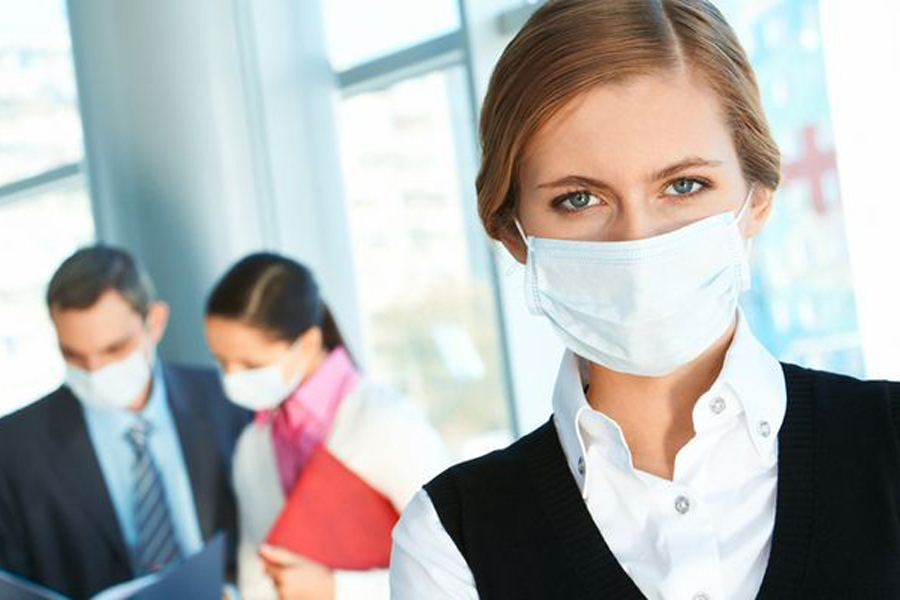 Самым опасным заболеванием из группы ОРВИ остается грипп. Подвержены заболеванию люди всех возрастов, но особенно дети, взрослые старше 60 лет и лица, страдающие хроническими заболеваниями.Заболевание сопровождается высокой температурой, кашлем, насморком, слезотечением, могут быть головные и мышечные боли.Но самое опасное – это осложнения от гриппа, которые чаще всего бывают со стороны легочной (пневмония) и сердечно-сосудистой систем и могут привести к смертельным исходам.Основным средством профилактики гриппа является иммунизация. Прививку против гриппа лучше проводить осенью (сентябрь – ноябрь) перед началом сезонного подъема заболеваемости, так как на выработку иммунитета требуется 2-3 недели. Прививка, сделанная в прошлом году, не может надежно защитить от гриппа в текущем году, так как приобретенный иммунитет непродолжителен, его хватает только на один сезон.